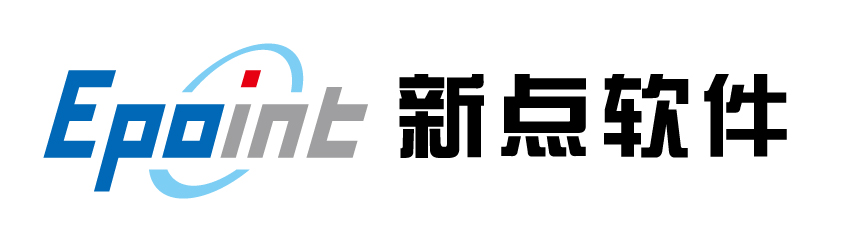 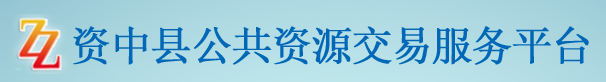 单位操作手册单位登录首先单位通过以下网址登录资中县公共资源交易中心网站：http://zz.njztb.cn/TPFront/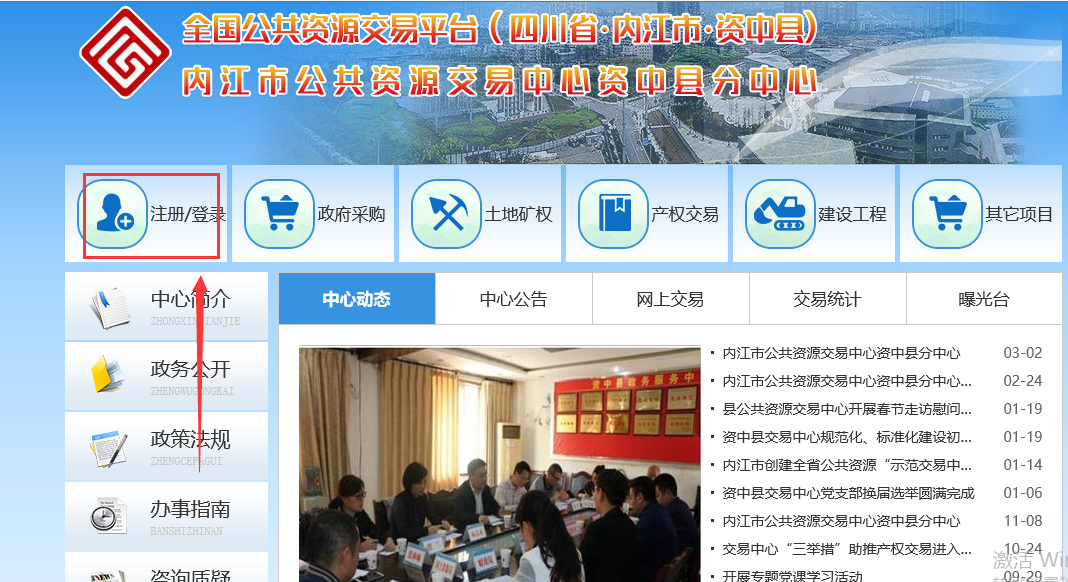 然后点击注册/登录，接下来继续点击，土地矿权——出让人；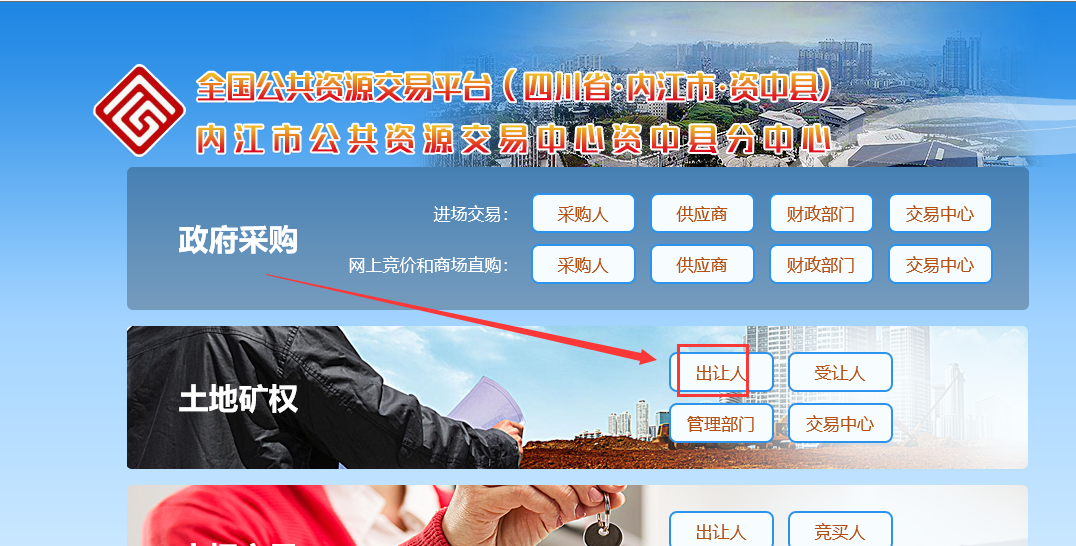 然后到登录界面，输入本单位的帐号和密码， 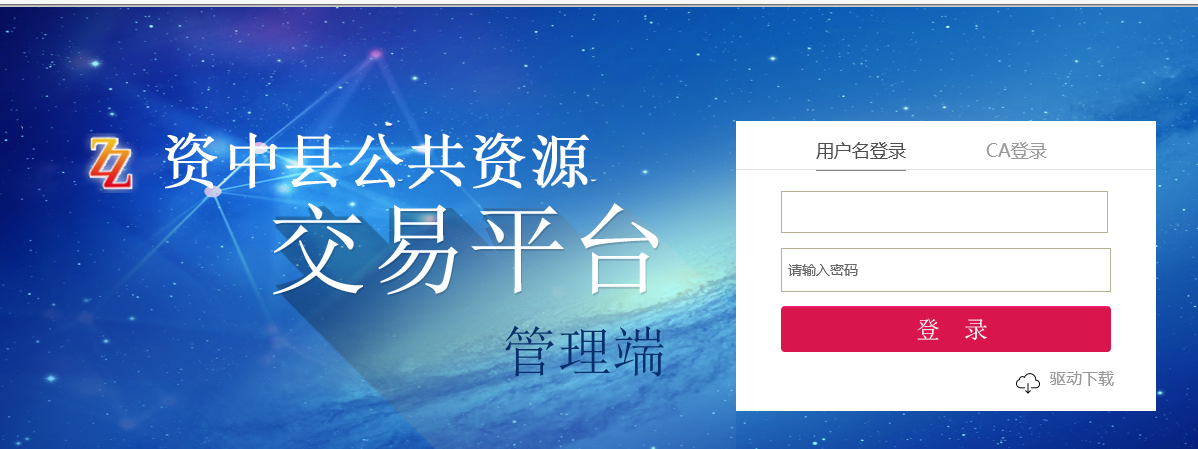 然后进入系统，点击土地交易——项目管理——项目注册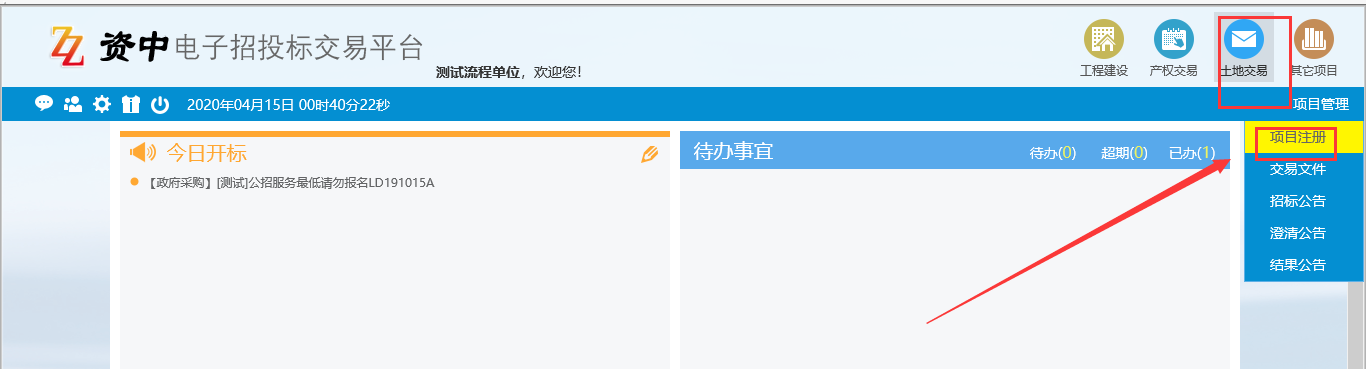 然后点击左侧【新增项目】，进入到注册页面：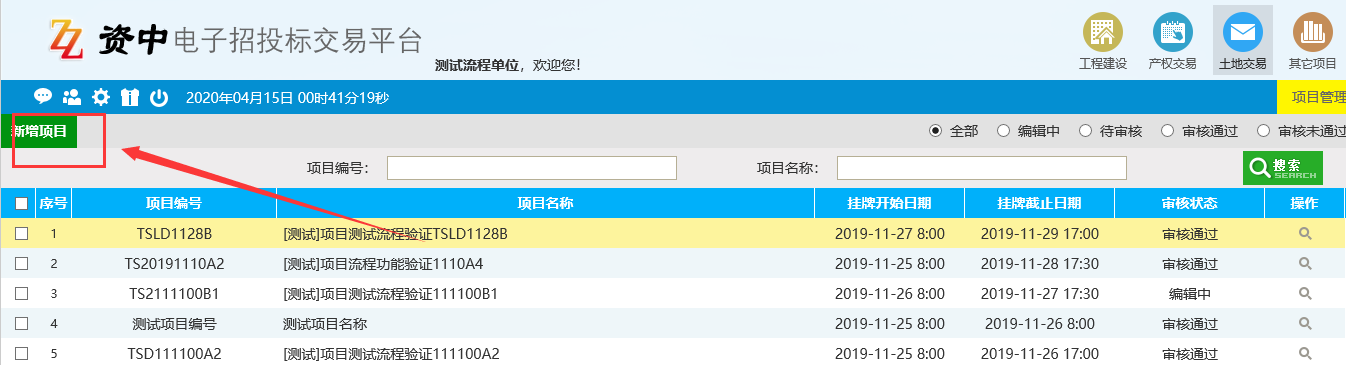 然后根据提示信息，结合本次地块实际情况，完善相关信息（项目信息内容以及地块信息几个模块）；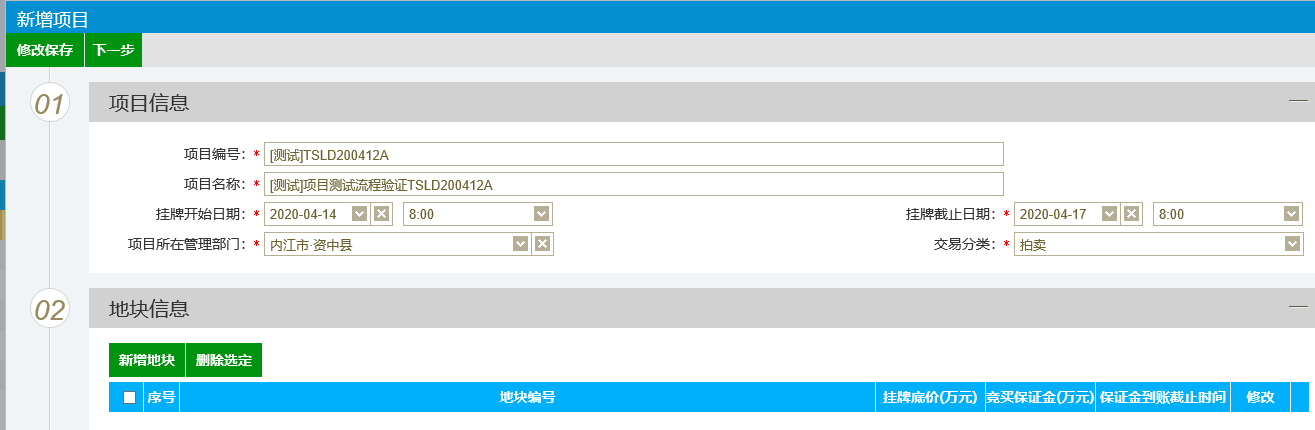 信息完善好以后，直接点击下方【新增地块】按钮，新增本次地块信息，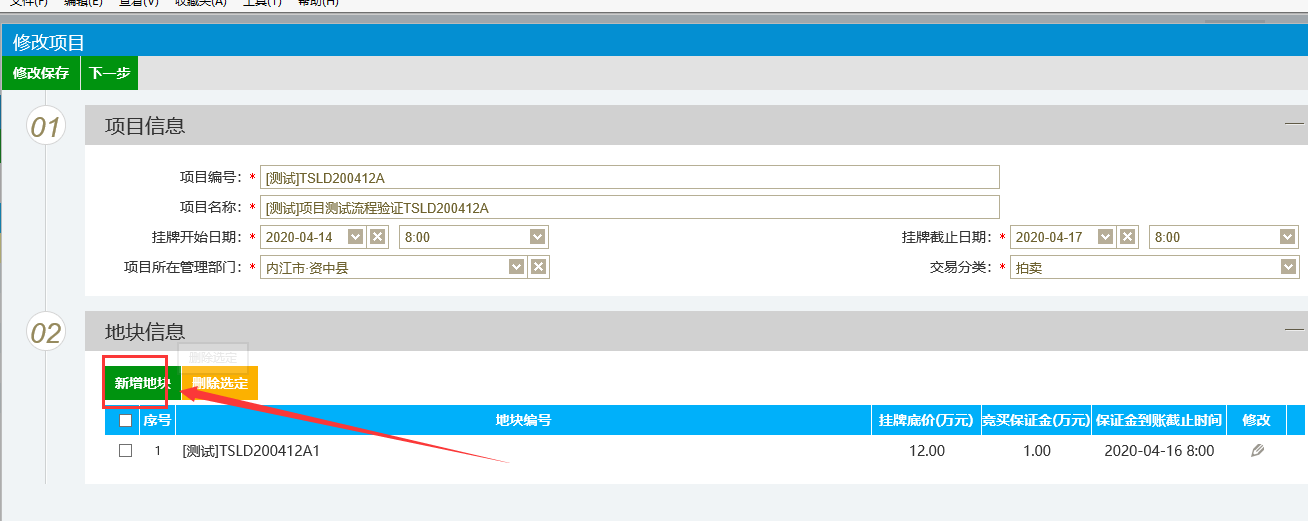 结合页面提示信息以及项目地块情况填写，完成后点击左上角“修改保存”即可，若存在多个地块，可继续新增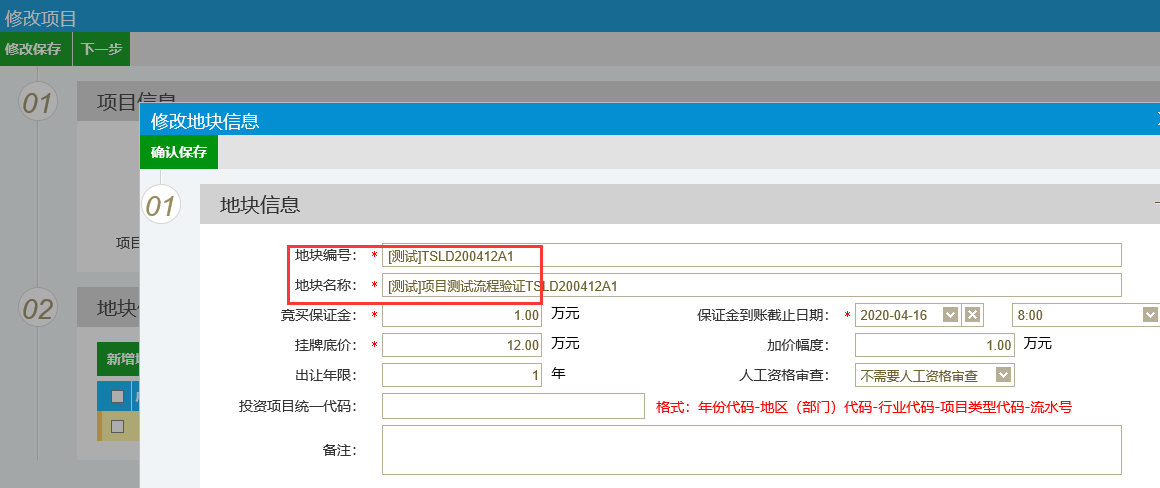 地块新增完成后，点击左上角【下一步】进入到下一个详情页面，再次确认本次填写内容完整性；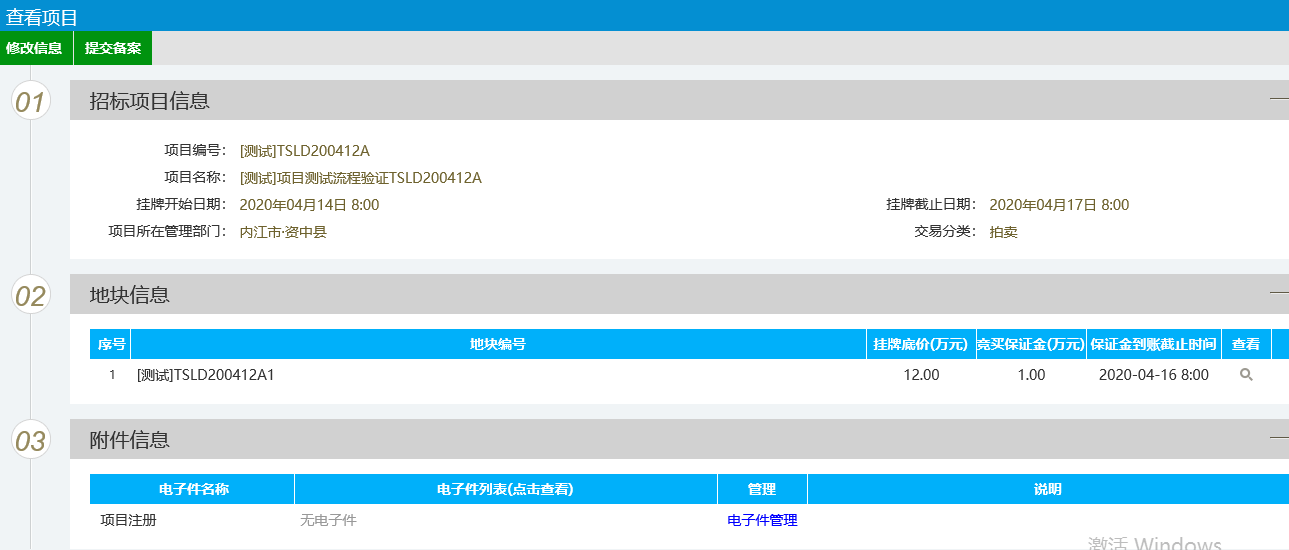 然后若有地块附件等项目信息，在本页中“03附件信息”内上传相关附件；确认无误后点击左上角【提交备案】按钮，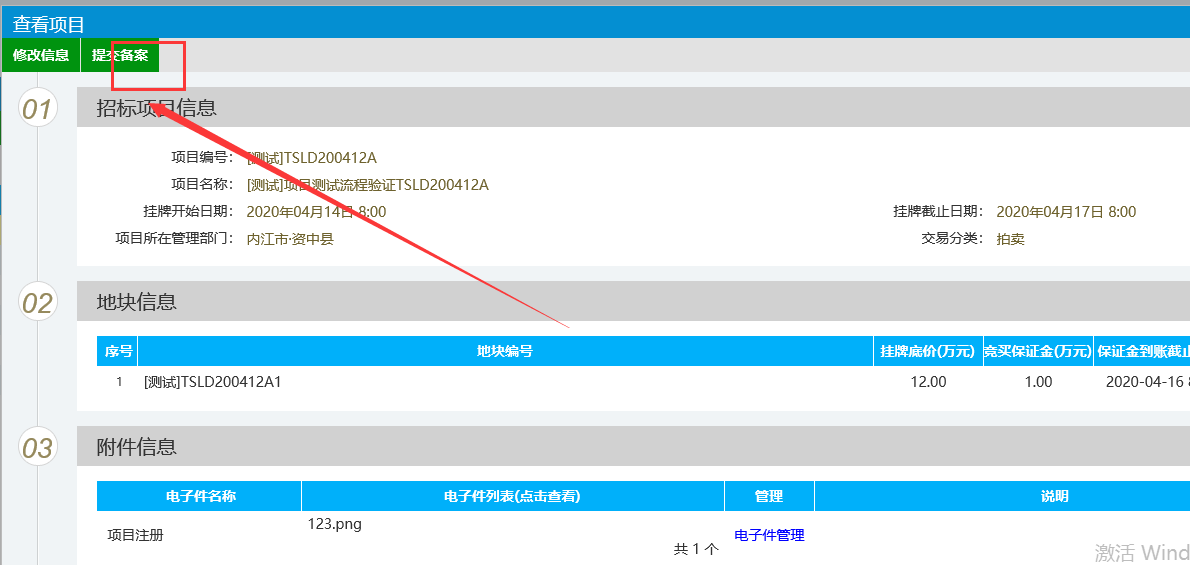 待审核通过，项目注册完成。